Newsletter May 2016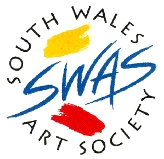 As always, we begin by extending a very warm welcome to all our new membersWe have a very busy programme of events in the coming monthsAnnual ExhibitionOn behalf of everybody at SWAS I would like to thank all the volunteers who gave up their Saturday to help out at the Judging Day and also to the three judges, Marged Sian Williams, Gideon Hall and Tim Egan.  The standard of artwork entered for the Annual Exhibition is always very high, and this year was no exception, making the judges’ task all the more difficult.  Congratulations to all those members whose works were selected.  To those who were unsuccessful on this occasion, there will be     another opportunity to submit work for selection in the forthcoming exhibition at Steak of the Art.  More about that later….All works selected for the Annual Exhibition should be delivered to Penarth Pier Pavilion between 9.30am and 5.00pm on Sunday 15 May or Monday 16 May.  Any unsold works are to be collected between 9.30am and 5.00pm on Friday 10 June.The exhibition will run from Wednesday 18 May to Thursday 9 June.  The Official Opening and presentation of prizes will take place on Friday 20 June at 6.00pm.  Please note that all works should be strung, not fitted with mirror plates and include the following information on the back of each piece:-Artist’s NameTitleMediumPriceMonday PaintersRemains very popular with members and continues to go from strength to strength.  These informal and light-hearted sessions are an excellent opportunity for members to get together and socialise whilst working on their latest projects and are also great value for money - just £1.50 for 3 hours - this includes tea coffee and biscuits.  These evenings are also open to non-members, so why not bring a friend along? The following dates are booked…..June 2nd 16th 30thJuly 7th 21stAugust 4th 18thSeptember 1st 15th 29thOctober 6th 20thNovember 3rd 17thDecember 1stContact Bill Barry for information.   02920 341 252In a change to the published programme, the Demonstration on Tuesday 10 May will be presented by Peter CroninExhibition at Steak of the ArtThe exhibition will run from 4 July - 28 August A maximum of 2 entries per memberEntry Fee of £4 per paintingAll works entered must be for sale, with 40% commission on any sales going to Steak of the ArtThe height restriction for artists’ work is 100cm max on the longest edge of the work (including the frame)Artworks to be strung, not fitted with mirror plates3rd of July, artists are to bring their work for hanging between 9-11 4th of July launch evening for the club. time 6-7:30pm. 28th August, the collection will need to be collected between the hours of 9-11. Selection Day will be on Saturday 18 June from 10.00am - 2.00pmThe Entry Form for this exhibition can be found on the last page of the newsletter.  Steak of the Art Entry FormAll completed entry forms should be submitted to SWAS Secretary, Zoe Schubeis at zoeschubeis@gmail.com or in person no later than Tuesday 24 May.  Any entry forms received after this date cannot be acceptedBy completing and submitting this entry form members confirm that they have read and understood the exhibition rules and accept that any entries which fall outside these rules cannot be acceptedNAMEADDRESSEMAILTELSUBMISSION 1 TITLE SUBMISSION 1 DIMENTIONSSUBMISSIONS 1 PRICESUBMISSIONS 1 MEDIUM SUBMISSION 2 TITLE SUBMISSION 2 DIMENTIONSSUBMISSIONS 2 PRICESUBMISSIONS 2 MEDIUM